Na czym polega lutowanie twarde?Zastanawiasz się co to jest lutowanie twarde i w jaki sposób się odbywa? Zachęcamy do przeczytania naszego artykułu, aby poznać odpowiedź na to pytanie.Lutowanie twarde - Co to jest?Proces lutowania twardego to łączenie zwykle dwóch elementów metalowych na spoiwach w temperaturze powyżej 427 stopni. Temperatura jest zarazem niższa, niż topienie części łączonych. Dzięki tej metodzie mamy możliwość łączenia różnych jak i podobnych metali.Jakie są zalety lutowania twardego?Połączenia wykonane podczas lutowania twardego:- Są odporne na wstrząsy, - Przewodzą elektryczność,- Są dużo mocniejsze od łączeń wykonanych standardową metodą łączenia,- Są odporne na zmiany temperatury, - Są szczelne przeciw gazom oraz cieczom,- Mogą być platerowane za pomocą konwencjonalnych metod.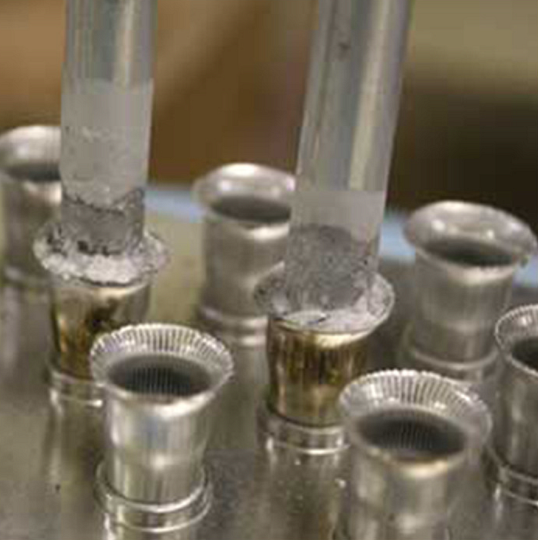 Co to jest lutowanie indukcyjne?Lutowanie twarde indukcyjne to metoda, która zapewnia niezawodne, energooszczędne i bezkontaktowe ogrzewanie w krótkim czasie bez wykorzystania płomienia. W porównaniu do tradycyjnego lutowania, czas jednego cyklu przy lutowaniu indukcyjnym jest bardzo krótki. Dzięki lutowaniu indukcyjnemu możemy kontrolować wiele kluczowych czynników takich jak temperaturę lutowania, czas, ustawianie i mocowanie części i wiele więcej.